ПАМЯТКА ВЛАДЕЛЬЦАМ ЖИВОТНЫХ ПО ИДЕНТИФИКАЦИИ ЖИВОТНЫХ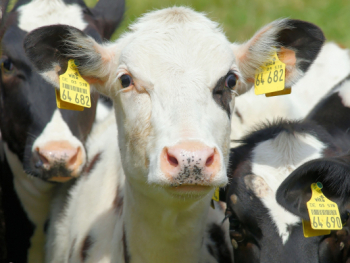 Идентификация животных – это система их учета. Животному присваивают уникальный номер с помощью маркировки. Это может быть, например, чип или бирка.

Это ветеринарная услуга оказывается ветеринарным специалистом ветстанции по месту обслуживания. Владельцам животных также необходимо позаботиться, чтобы их питомцы были идентифицированы.

Идентификация позволит: - подтвердить факт проведения в отношении животного ветеринарных профилактических и противоэпизоотических мероприятий; - оформить паспорт животного; - оформить ветеринарные сопроводительные документы; - провести страхование питомца и получать предусмотренные законом выплаты в случае проведения карантинных и ограничительных мероприятий, связанных с отчуждением животных; - облегчит розыск питомца, если он потеряется. В настоящее время вопрос учета и идентификации животных регулируется следующими нормативными правовыми актами:

- Законом Российской Федерации от 14.05.1993 № 4979-1 «О ветеринарии»;

- Федеральным законом от 07.07.2003 № 112-ФЗ «О личном подсобном хозяйстве»;


- Приказом Министерства сельского хозяйства РФ от 22.04.2016 № 161
«Об утверждении Перечня видов животных, подлежащих идентификации и учету»;

- Приказом Министерства сельского хозяйства РФ от 30.06.2017 № 318
«Об утверждении Порядка представления информации в Федеральную государственную информационную систему в области ветеринарии
и получения информации из нее».

Обо всех случаях внезапной гибели, как домашних животных необходимо немедленно информировать Службу спасения по номеру «01» Постановление Правительства РФ от 5 апреля 2023 г. №550 «Об утверждении Правил осуществления учета животных и перечня видов животных ,подлежащих индивидуальному или групповому маркированию и учету, случаев осуществления индивидуального или группового маркирования и учета животных, а также сроков осуществления учета животных». Председатель Правительства Российской Федерации                                                                    М.Мишустин